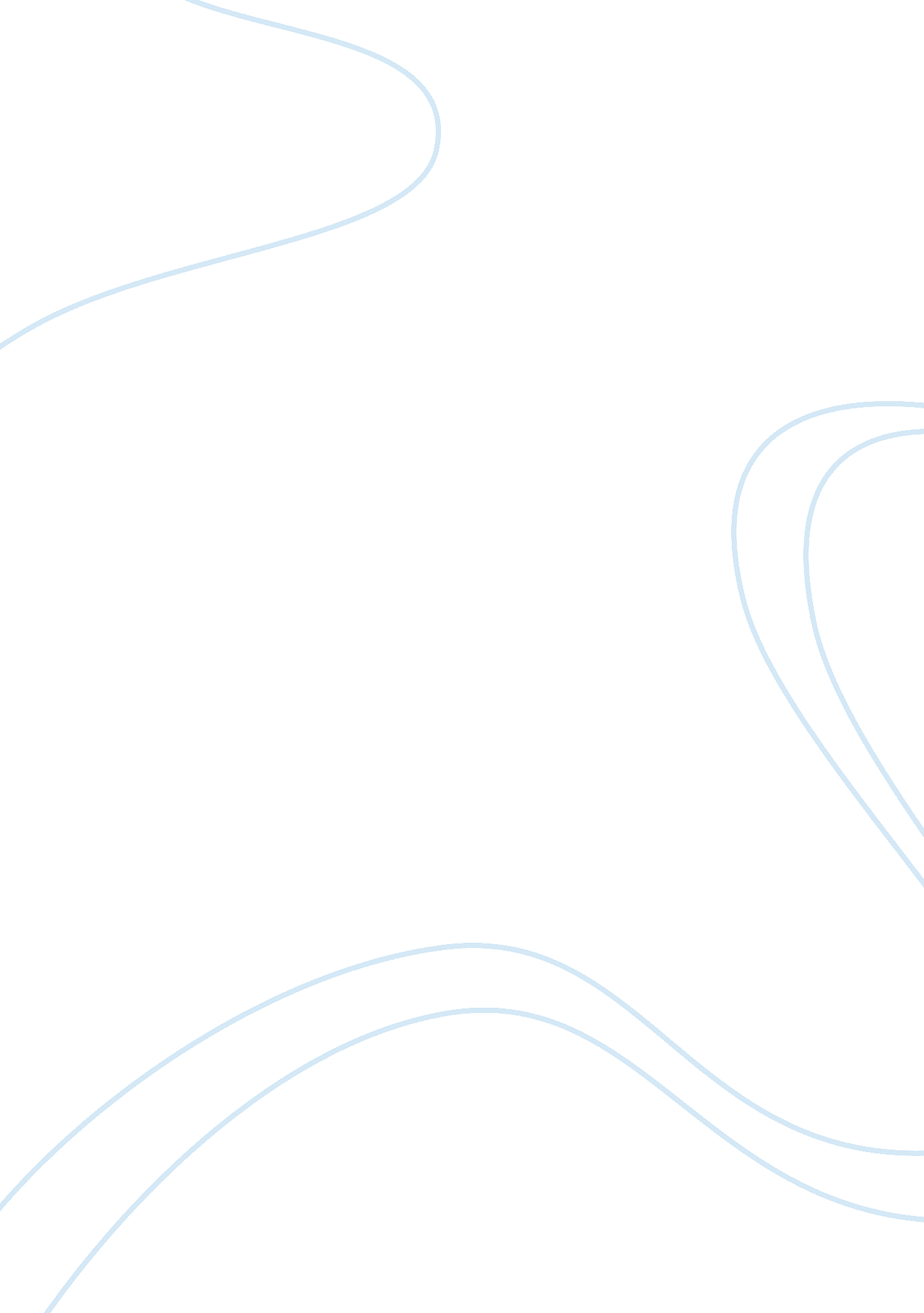 Humans' limit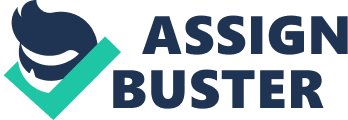 Sai Thiha Soe Durso English 28 (Tues-Thursday 3: 30pm-5: 00pm) March 29 Human Limits Human beings live in the Universe in order to mold what they are doing into as best shape and condition as they can. Craziness is something which lives inside of the people who don’t have the limitations. This is also the reason why parents teach their children how to be in an un-controlled in order to be more mature little by little. In a specific professional field, you have to hold your emotion, the human nature which might lead you the wrong way. To a place that you wouldn’t recognize, in order to achieve stability. Thus, limiting what you are doing plays an important role in your life. In the story “ Rose for Emily”, there are so many unnecessary extremes; which are obsession, super strictness and discrimination, causing a sad ending. Must we cease to exist before it is understood that we as humans have reached our mortal limit? According to the fiction piece “ Rose for Emily”, Emily’s father himself was actually a strict person with his child. He didn’t allow Emily to go out of the house like the other children did since she was young. It is clear as to why he behaved this way. He loved his daughter and does not want her to be misled. But if we reflect on how the child may have felt, it is clear that she could have had a better childhood. All kids deserve to be happy. In fact, keeping Emily inside the house only causes her to lose her sense of motivation, communication, and knowledge of how to survive in society. She subsequently loses all her positive view on the world since the world she is living is not the same as others. Her life would be extremely routine consisting of getting up in the morning, eating what her father fed her, and obeying her father Looking at in psychologically, it is clear that Emily’s complacency with the world around her can lead her into depression and mental disorders. It is obvious that Emily’s life is dependent on her father. People complained about her smelling bad and looking unkempt for awhile after the father died. She seemed so incapable of taking care of the normal mundane things. We can see from the book that Emily is lost when her father passed away. She doesn’t have her own thoughts for anything. Her limitations seem to be infinite. The proof of her limitations being infinite is when she resists the questions in regards to the tax she must pay. Therefore, we can see how Emily doesn’t care about the society because she didn’t have to care when her father was alive. It may not be that she does not care, but more so, she does not know how to car. In the fiction story, Emily met her love partner, Homer Barron, after her father’s death. He was the first real love partner since Mr. Grierson had rejected every single man who was trying to get close to her. Thus, Homer became her first love and she was addicted to him and even obsessed. “ Obsession is the single most wasteful activity because with an obsession you keep coming back and back and back to the same question and never get an answer” by Norman Mailer. This quote showed me that Emily’s obsession with Homer drove her into the same question which had never gave her an answer. The act of thinking about the topic without an answer made her feel unsatisfied and insecure which seemingly lead her to kill Homer in order to let him live with her forever. That’s also a good example of obsession which make people do crazy things. From the book, we know that Emily’s house had not been entered by anyone except the servant. People from the town are not allowed to enter or they are just scared of getting in. I think the latter sounds right. I think they are afraid of walking into it. Walking into the house would require an acquisition of knowledge of what was going on inside the house. As humans we have limits. It’s as if we have an internal clock which will expire at any given moment. We have limits and when those limits are pressed, unexplainable results take on form. Protection is key in everyday life, but even our instincts tell us when we are hungry or thirsty. Like our instinct determine our survival, our emotional instincts will protect itself by putting up boundaries marking what we call in the end, our limits! 